RESUME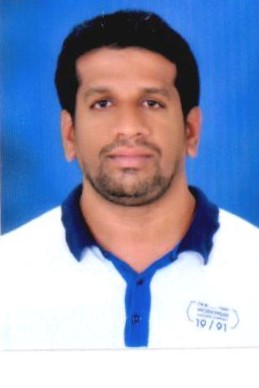 ABDUL DEIRA DUBAIabdul.3825858@2freemail.com SUMMARY Responsible valet driver who has the utmost respect for all customers, their cars and their belongings. Adept at driving any type of vehicle, working within a system and making sure that customers vehicle is retrieved quickly. Specializes in hotels, malls, and casinos.HIGHLIHGHTSAlways works hard to maximize customer satisfactionAble to drive standard and automatic vehiclesHas never experienced a loss of accident while on the jobConsistently receives large tips from appreciative customersWilling to work long hours when neededResponsible employee that a company and customers can trustWORK EXPERIENCE September 2008 to October 2010 in ELITE VALET LLC, Jumeirah and Sheikh Zayed Road.Worked as a key controller, and as a Cashier at paid parkingWork to make sure that Customers Car was retrieved quicklyWatch closely for the actions of other valets and drivers to avoid Accidents December 2010 to December 2016 in EMAAR VALET LLC, Downtown Dubai and Marina Dubai. Maintaining healthy relationship with the Customers Worked as a Driver, Lobby in charge, and a Team LeaderAble to drive all Automatic Luxury Cars and Manual CarsWorked in Dubai’s 5-Star as well as 4-Star Luxurious Hotels and MallsCan handle Lobby at any busy situations. Often requested: by repeat Guests because of excellent serviceTotal Year of Experience in UAE:  10 Years  QUALIFICATIONPRE-UNIVERSITY education from S.V. JUNIOR COLLEGE, KARNATAKA, INDIA.PERSONAL PROFILE Date of birth           	: 20th Jan 1979Gender                    	: MaleMarital status         	: MarriedNationality              	: Indian Religion                   	: MuslimLanguages known   	: English, Arabic, Hindi, Urdu, Kannada. PASSPORT DETAILSDate of issue    		: 28/3/2009Date of expiry  		: 27/3/2019Visa type          		: Visit visa DECLARATIONI hereby declare that the information and the facts stated above are true and correct to the best of my knowledge and beliefs. (ABDUL)  